 Příměstský tábor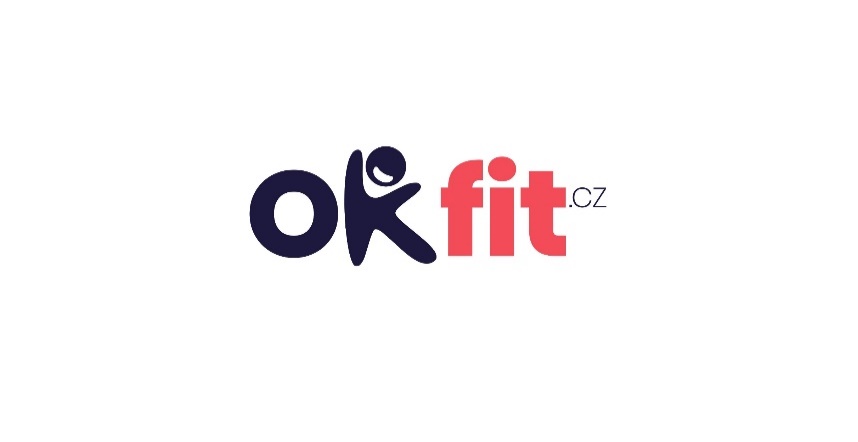 PřihláškaMísto tábora : provozovna OKfit Střelničná 1347/47, Praha 8 Zaškrtněte termín15.7.-19.7.2024/ 5.8.-9.8.2024/ 12.8.-16.8.2024DítěJméno a příjmení ..........................................................................................................................Věk ...........................Zdravotní pojišťovna.....................................................................................................................Alergie/omezení ...........................................................................................................................Plavec            ANO                NEZákonný zástupceJméno a příjmení............................................................................................................................Telefon............................................................................................................................................Email...............................................................................................................................................Poznámky:Příchod dítěte v ..................................hodin             Vyzvednutí dítěte v ................................ hodinOsoba vyzvedávající (jméno, příjmení, kontakt) ...............................................................................Zákonný zástupce svým podpisem souhlasí se zpracováním osobních údajů pro vnitřní potřebu OKfit, v souladu s nařízením EU (GDPR)a Zákonem o ochraně osobních údajů v platném znění  (od 25.5.2018) a potvrzuje, že všechny uvedené údaje jsou pravdivé. Zákonný zástupce souhlasí  s uveřejňováním fotografií a videí svých dětí na webových stránkách a sociálních sítích OKfit. Zákonný zástupce stvrzuje svým podpisem, že dítě je zdravé, netrpí infekční chorobou ani nepřišlo do styku 15 dní před započetím tábora s nakaženou osobou.Datum ..............................................                                              Podpis .............................................